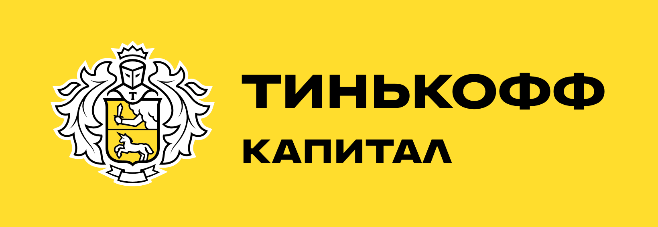 Информация, раскрываемая в соответствии с пунктами 72 и 73 правил доверительного управления Закрытым паевым инвестиционным фондом недвижимости «Тинькофф Квадратные метры»Общество с ограниченной ответственностью «Тинькофф Капитал» (далее – Управляющая компания) (Лицензия на осуществление деятельности по управлению инвестиционными фондами, паевыми инвестиционными фондами и негосударственными пенсионными фондами № 21-000-1-01027 выдана Банком России 03 сентября 2019 года) настоящим раскрывает информацию в соответствии с требованиями пунктов 72 и 73 правил доверительного управления Закрытым паевым инвестиционным фондом недвижимости «Тинькофф Квадратные метры» (далее – Фонд).Правила доверительного управления Фондом зарегистрированы Банком России 03.03.2015 за № 2950.Информация о расчетной стоимости инвестиционного пая на 17.01.2024 - последний рабочий день срока приема заявок на приобретение дополнительных инвестиционных паев Фонда: 5,2591 руб. (Пять рублей двадцать пять целых девяносто одна сотая копейки).Срок оплаты дополнительных инвестиционных паев, выдаваемых при осуществлении преимущественного права на приобретении дополнительных инвестиционных паев: в оплату дополнительных инвестиционных паев Фонда принимались только денежные средства, в связи с чем условие о сроке оплаты неприменимо.  В связи с окончанием срока оплаты дополнительных инвестиционных паев, выдаваемых при осуществлении преимущественного права на приобретение дополнительных инвестиционных паев, Управляющая компания раскрывает информацию о количестве дополнительных инвестиционных паев, которые могут быть выданы не при осуществлении преимущественного права на приобретение дополнительных инвестиционных паев, а также о сроке оплаты таких инвестиционных паев:  в оплату дополнительных инвестиционных паев Фонда принимались только денежные средства, в связи с чем указанное в настоящем абзаце условие пункта 73 правил доверительного управления Фондом неприменимо.  Получить подробную информацию о Фонде, ознакомиться с правилами доверительного управления Фондом, а также с иными документами, предусмотренными Федеральным законом от 29.11.2001 № 156-ФЗ «Об инвестиционных фондах» (далее – Закон) и нормативными актами Банка России, получить сведения о местах приема заявок на приобретение и погашение инвестиционных паев, и иную информацию, предусмотренную Законом и нормативными актами Банка России, Вы можете по адресу: 125212, город Москва, Головинское шоссе, д. 5, корпус 1, этаж 19 пом. 19018, по телефону +7 (499) 704-06-13, а также в сети «Интернет» на сайте: www.tinkoffcapital.ru Стоимость инвестиционных паев может увеличиваться и уменьшаться, результаты инвестирования в прошлом не определяют доходы в будущем, ни государство, ни Управляющая компания не гарантируют доходность инвестиций в Фонд. Прежде чем приобрести инвестиционный пай, следует внимательно ознакомиться с правилами доверительного управления Фондом.Генеральный директор                                                                               Р.З. Мучипов